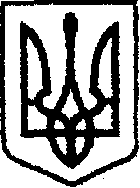 У К Р А Ї Н Ачернігівська обласна державна адміністраціяУПРАВЛІННЯ  КАПІТАЛЬНОГО БУДІВНИЦТВАН А К А Звід  22 жовтня 2021 р.                           Чернігів		                      № 60-аг Про закріплення автомобіля     	Відповідно до статей 6, 41 Закону України «Про місцеві державні адміністрації», з метою ефективного використання службових автомобілів, що належать Управлінню капітального будівництва Чернігівської обласної державної адміністрації та для забезпечення оперативного вирішення виробничих питань,н а к а з у ю:Закріпити за провідним інженером з транспорту відділу адміністративно-господарської та організаційної роботи Управління капітального  будівництва Чернігівської  обласної  державної  адміністрації Д'яченком Миколою службовий автомобіль ГАЗ 31105, державний номер: СВ3263АК.          2. Визначити провідного інженера з транспорту відділу адміністративно-господарської та організаційної роботи Управління капітального  будівництва Чернігівської  обласної  державної  адміністрації Д'яченка Миколу відповідальним за використання паливно-мастильних матеріалів, збереження, справний технічний стан та дотримання вимог законодавства щодо використання службового автомобіля ГАЗ 31105, державний номер: СВ3263АК.        3. Визнати таким, що втратив чинність, наказ начальника Управління капітального  будівництва Чернігівської  обласної  державної  адміністрації від 14.09.2021  № 50-аг  «Про закріплення автомобіля». 4. Контроль за виконанням наказу залишаю за собою.В.о. начальника                                                             Наталія КОВАЛЬЧУК     